VIII Международная конференция 
«Фуллерены и наноструктуры в конденсированных средах» (ФНС-2014)Программа (предварительная)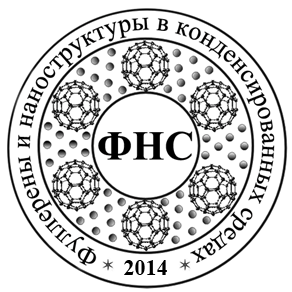 Минск, 2014ОРГАНИЗАТОРЫ СИМПОЗИУМАНациональная академия наук БеларусиМинистерство образования Республики БеларусьГосударственный комитет по науке и технологиям Республики БеларусьИнститут тепло- и массообмена НАН БеларусиБелорусский государственный университетБелорусский национальный технический университетБелорусский государственный университет информатики и радиоэлектроникиМЕЖДУНАРОДНЫЙ ОРГКОМИТЕТ КОНФЕРЕНЦИИВитязь Петр Александрович, НАН Беларуси, Беларусь, председатель Пенязьков Олег Глебович,  ИТМО НАН Беларуси, Беларусь, заместитель председателяИвасишин Орест Михайлович, ИМФ НАН Украины, заместитель председателяШпилевский Эдуард Михайлович, ИТМО НАН Беларуси, Беларусь, координатор Астапчик Станислав Александрович, ФТИ НАН Беларуси, БеларусьДаваасамбуу Жавын, НУМ, МонголияЛабунов Владимир Архипович, БГУИР, БеларусьЛитовченко Виктор Григорьевич, ИФП НАН Украины, Украина Марукович Евгений Игнатьевич, ИТМ НАН Беларуси, БеларусьМирсаидов Ульмас, Таджикистан Новиков Николай Васильевич, ИСМ НАН Украины, Украина Орлович Валентин Антонович, БРФФИ, Беларусь Плескачевский Юрий Михайлович, БНТУ, Беларусь Рамазанов Махаммадали Ахмад оглы, БакуГУ, Азербайджан Самойлович Михаил Исаакович, ЦНИИ «Техномаш», Россия Уваров Виктор Николаевич, ИМФ НАНУ, Украина Федосюк Валерий Михайлович, НПЦ НАН Беларуси по материаловедению, БеларусьЦоохуу Х., ФФПИ Монголии, Монголия Чижик Сергей Антонович, НАН Беларуси, Беларусь Щур Дмитрий Викторович, ИПМ НАН Украины, УкраинаПРОГРАММНЫЙ КОМИТЕТ КОНФЕРЕНЦИИАсташинский Валентин Миронович, ИТМО НАН Беларуси, Беларусь, председательФилатов Сергей Александрович,ИТМО НАН Беларуси, Беларусь, заместитель председателяМатвеева Людмила Александровна, ИФП НАН Украины, Украина, заместитель председателяТарасов Борис Петрович, ИПХФ РАН, Россия,  заместитель председателяЖорник Виктор Иванович, ОИМ НАН Беларуси, ученый секретарьАгабеков Владимир Енокович, ИХНМ НАН Беларуси, БеларусьБелянин Алексей Федорович, ЦНИИ «Техномаш», РоссияГорох Геннадий Георгиевич, БГУИР, БеларусьКазаченко Виктор Павлович, БелГУТ, БеларусьКарбовский Владимир Леонидович, ИМФ НАН Украины, УкраинаКомаров Фадей Фадеевич, БГУ, БеларусьКулиш Николай Поликарпович, КГУ, УкраинаЛепих Ярослав Ильич, ОГУ, УкраинаНуретдинов Ильдус Аглямович, ТатНАН, РоссияПоклонский Николай Александрович, БГУ, БеларусьПрилуцкий Юрий Иванович, КГУ, УкраинаПрокошин Валерий Иванович, БРФФИ, БеларусьСвидунович Николай Александрович, БГТУ, БеларусьФрейк Дмитрий Михайлович, Прикарпатский государственный университет, УкраинаШульга Юрий Макарович, ИПХФ РАН, РоссияШилагарди Голименси, НУМ, МонголияНАЦИОНАЛЬНЫЙ ОРГКОМИТЕТ КОНФЕРЕНЦИИПенязьков Олег Глебович, ИТМО НАН Беларуси, председательИльющенко Александр Федорович, ГПНО порошковой металлургии НАН Беларуси, заместитель председателяБикбулатов Виталий Юрьевич, ИТМО НАН БеларусиВасильев Леонард Леонардович, ИТМО НАН БеларусиГорох Геннадий Георгиевич, БГУИРДолгих Михаил Николаевич, ИТМО НАН БеларусиМатулис Вадим Эдгарович, Лицей БГУМаркова Людмила Владимировна, ИПМ НАН БеларусиУрбанович Владимир Степанович, НПЦ НАН Беларуси по материаловедениюФилатов Сергей Александрович, ИТМО НАН БеларусиФедотов Александр Кириллович, БГУХмыль Александр Александрович, БГУИРШпилевский Эдуард Михайлович, ИТМО НАН БеларусиКалендарь конференции 7 октября 2014 г.,  вторникЗаезд участников 8 октября 2014 г., среда800 – 900 	Регистрация участников конференции. Здание Президиума НАН Беларуси (Пр-т Независимости, 66)900 – 9030 	Открытие конференции. Конференц-зал Президиума НАН Беларуси (Пр-т Независимости, 66)Пленарные доклады, 930-1330 Актовый зал Президиума НАН Беларуси(Пр-т Независимости, 66)930-1130  Сессия 1. Актовый зал Президиума НАН Беларуси1130-1200  Перерыв на кофе1200-1330  Пленарные доклады, Сессия 2. Актовый зал Президиума НАН Беларуси1330-1500  Перерыв на обед1500 – 1830 	Секционные доклады Доклады ФНСКС-2014 в секции 3. Институт иепло- и массообмена имени А.В. Лыкова НАН Беларуси (ул. П.Бровки,15, IV этаж, конференц-зал)1500 – 1630 Сессия 1Сопредседатели: 	Пенязьков О.Г. Институт тепло- и массообмена имени   А.В.Лыкова НАН     Беларуси, Минск, Беларусь	Рудь А.Д., Институт металлофизики им. Г.В. Курдюмова НАН Украины, Киев, УкраинаГаджиева Ф.В., Бакинский Государственный Университет, Баку, Азербайджан1630-1700  Перерыв на кофе1700-1830  Секционные доклады .Сессия 2. (Институт иепло- и массообмена имени А.В. Лыкова НАН Беларуси, ул. П.Бровки,15, IV этаж, конференц-зал)Сопредседатели: Васильев Л.Л., Институт тепло- и массообмена имени А.В.Лыкова НАН    Беларуси, Минск, БеларусьТуйчиев Ш., Таджикский национальный университет, г. Душанбе, Таджикистан,Лясникова А. В., Саратовский  государственный технический университет им. Гагарина Ю.А., Россия19.00-2230 Торжественный ужин9 октября 2014 г., четверг	830-1130  Пленарные доклады, Сессия 3. Конференц-зал Президиума НАН Беларуси (Пр-т Независимости, 66)1130-1200  Перерыв на кофе1200-1330  Пленарные доклады, Сессия 3. Конференц-зал Президиума НАН Беларуси (Пр-т Независимости, 66)1330-1500  Перерыв на обед1500 – 1630 	Секционные доклады. (Институт иепло- и массообмена имени А.В. Лыкова НАН Беларуси, ул. П.Бровки,15, IV этаж, конференц-зал) Сессия 3.Сопредседатели: 	Шпилевский Э.М., Институт тепло- и массообмена имени А.В.Лыкова НАН    Беларуси, Минск, Беларусь	Лясников В.Н., Саратовский государственный технический университет им. Гагарина Ю.А.Корниенко Н.Е., Киевский национальный университет имени Тараса Шевченко, Киев, Украина1630-1700  Перерыв на кофе1700 – 1830 	Секционные доклады. Сессия 4. (Институт иепло- и массообмена имени А.В. Лыкова НАН Беларуси, ул. П.Бровки,15, IV этаж, конференц-зал)Сопредседатели:Понявина А.Н., Институт физики НАН Беларуси, г. Минск, БеларусьПоняев С.А., Физико-технический институт РАН им. А.Ф. Иоффе,г. Санкт-Петербург, РоссияБазалий Г. А., Институт сверхтвердых материалов им. В. Н.Бакуля НАН Украины, г. Киев, Украина 1830 -2000	Круглый стол:Сопредседатели: 	Казаченко В.П., Белорусский национальный технический университет, Минск, БеларусьКущ С.Д., Институт проблем химической физики РАН, Черноголовка, РФ10 октября 2014 г., пятница	830 – 1120	Секционные доклады, Сессия 5. (Институт иепло- и массообмена имени А.В. Лыкова НАН Беларуси, ул. П.Бровки,15, IV этаж, конференц-зал)Сопредседатели: 	Рухов А.В., Тамбовский государственный технический университет, Тамбов, Россия 	Филатов С.А., Институт тепло- и массообмена имени А.В.Лыкова НАН Беларуси, Минск, БеларусьМатвеева Л.А., Институт физики полупроводников им.  В.Е.Лашкарёва НАН Украины, г. Киев, Украина1130-1200  Перерыв на кофе (Пр-т Независимости, 66)1200-1330  Пленарные доклады, Сессия 5 (Пр-т Независимости, 66)1330-1500  Перерыв на обед1500-1600  Пленарные доклады, Сессия 6 (Пр-т Независимости, 66)1600-1730  Пленарная  Сессия 7. Подведение итогов. Закрытие. (Пр-т Независимости, 66)Доклады участников конференцииПленарные доклады(Президиум НАН Беларуси, просп. Независимости, 66)ПОЛУПРОВОДНИКОВЫЕ СТРУКТУРЫ: ИСТОРИЯ И СОВРЕМЕННЫЕ ТЕНДЕНЦИИ РАЗВИТИЯАлфёров Ж.И.Санкт-Петербургский Академический университет - научно-образовательный центр нанотехнологий Российской Академии Наук, Санкт-Петербург, РоссияФТОРСОДЕРЖАЩИЕ ПОЛИМЕРНЫЕ МАТЕРИАЛЫ НА ОСНОВЕ МИКРО- И НАНОРАЗМЕРНЫХ ВОЛОКОНБузник В.М., Л.Б. Бойнович, П.Н. Гракович, Н.П. Пророкова,  Ю.Н. Филатов, Г.Ю. ЮрковФедеральное государственное унитарное предприятие "Всероссийский научно-исследовательский институт авиационных материалов", государственный научный центр Российской Федерации (ФГУП «ВИАМ» ГНЦ РФ), Москва, РоссияВЫСОКОПРОЧНАЯ КОМПОЗИЦИОННАЯ КЕРАМИКА ИЗ НАНОСТРУКТУРИРОВАННЫХ СУБМИКРОННЫХ ПОРОШКОВ, СИНТЕЗИРОВАННЫХ УЛЬТРАЗВУКОВЫМ РАСПЫЛИТЕЛЬНЫМО ПИРОЛИЗОМ1Солнцев К.А., 1Баринов С.М., 1Колмаков А.Г., 1Антипов В.И., 1Баранов Е.Е., 1Виноградов Л.В., 2Витязь П.А., 2Хейфец М.Л., 3Клименко С.А., 3Копейкина М.Ю.1Институт металлургии и материаловедения им. А. А. Байкова РАН (ИМЕТ РАН), Москва, Россия2Президиум НАН Беларуси, Минск, Республика Беларусь3Институт сверхтвердых материалов им. В.Н. Бакуля НАН Украины (ИСМ НАН Украины), Киев, УкраинаСОВРЕМЕННОЕ СОСТОЯНИЕ И ПРОБЛЕМНЫЕ ВОПРОСЫ ПРИМЕНЕНИЯ НАНОМАТЕРИАЛОВ И НАНОТЕХНОЛОГИЙ В АВИАЦИОННОМ МАТЕРИАЛОВЕДЕНИИКаблов Е.Н., Чабина Е.Б., Луценко А.Н.Федеральное государственное унитарное предприятие "Всероссийский научно-исследовательский институт авиационных материалов", государственный научный центр Российской Федерации (ФГУП «ВИАМ» ГНЦ РФ), Москва, РоссияПРОБЛЕМЫ ПРОЧНОСТИ, УСТАЛОСТНОЙ ДОЛГОВЕЧНОСТИ И МЕХАНИЗМЫ РАЗРУШЕНИЯ НАНОСТРУКТУРНЫХ МАТЕРИАЛОВ Панин В.Е.Институт физики прочности и материаловедения СО РАН, г. Томск, РоссияГРАНИЧНЫЕ СВОЙСТВА ГРАФЕНАРусанов А.И. Санкт-Петербургский государственный университет, Санкт-Петербург, РоссияCИНТЕЗ АЛМАЗНЫХ НАНОСТРУКТУРНЫХ МАТЕРИАЛОВ НА ОСНОВЕ АНАЛИЗА ФАЗОВОЙ ДИАГРАММЫ СОСТОЯНИЯ УГЛЕРОДА 1Витязь П.А., 2Хейфец М.Л., 1Сенють В.Т., 3Колмаков А.Г., 4Клименко С.А.1Объединенный институт машиностроения НАН Беларуси, Минск, Республика Беларусь2ГО «НПЦ НАН Беларуси по материаловедению», Минск, Республика Беларусь3Институт металлургии и материаловедения им. А.А. Байкова РАН, Москва, Россия4Институт сверхтвердых материалов им. В.Н. Бакуля НАН Украины, Киев, УкраинаМЕТАМАТЕРИАЛЫ В ОПТИЧЕСКОЙ ОБЛАСТИ СПЕКТРА: ТЕХНОЛОГИИ, СВОЙСТВА И ПЕРСПЕКТИВЫ ПРИМЕНЕНИЯБелый В.Н. Институт физики НАН Беларуси, Минск, Республика БеларусьРАЗРАБОТКА ПЕРСПЕКТИВНЫХ НАНОТЕХНОЛОГИЙ В ГНПО ПМИльющенко А.Ф.ГНПО порошковой металлургии, Минск, Республика БеларусьОБРАБОТКА ДАВЛЕНИЕМ НАНОСТРУКТУРНЫХ МАТЕРИАЛОВ: ЦЕЛИ, ЗАДАЧИ, РЕШЕНИЯВарюхин В.Н., Бейгельзимер Я.Е., Белошенко В.А.Донецкий физико-технический институт им. А.А. Галкина НАН Украины, г. Донецк, УкраинаОБЗОР ОСНОВНЫХ РЕЗУЛЬТАТОВ, ПОЛУЧЕННЫХ В НАН УКРАИНЫ ПРИ ВЫПОЛНЕНИИ ЦЕЛЕВЫХ ПРОГРАММ ПО НАНОСТРУКТУРНЫМ МАТЕРИАЛАМ И СИСТЕМАМ 
Наумовец А.Г. Президиум НАН Украины, Институт физики НАН Украины, Киев, УкраинаНАНОКОМПОЗИТ АЛМАЗ – КАРБИД ВОЛЬФРАМА: ПОЛУЧЕНИЕ ПРИ ВЫСОКОМ ДАВЛЕНИИ, ПРИМЕНЕНИЕ В БУРОВОМ И РЕЖУЩЕМ ИНСТРУМЕНТЕНовиков Н.В., Бочечка А.А., Назарчук С.Н., Заболотный С.Д., Девин Л.Н., Стахнив Н.Е.Институт сверхтвердых материалов им. В.Н. Бакуля НАН Украины, Киев, УкраинаНАНОКОМПОЗИТЫ, ПОЛУЧАЕМЫЕ ДИСПЕРГИРОВАНИЕМ НАНОЧАСТИЦ В РАСПЛАВАХ ПОЛИМЕРОВ: ПОЛУЧЕНИЕ, СВОЙСТВА, ПРИМЕНЕНИЕПесецкий С.С., Богданович С.П., Мышкин Н.К.Институт механики металлополимерных систем им. В.А. Белого НАН Беларуси (ИММС НАН Беларуси), г. Гомель, Республика БеларусьСОСТОЯНИЕ ИССЛЕДОВАНИЙ НАНОСТРУКТУРНЫХ МАТЕРИАЛОВ В ИПМ НАН УКРАИНЫСкороход В.В.Институт проблем материаловедения им. И.Н. Францевича НАН Украины, Киев, УкраинаВЛИЯНИЕ ОТЖИГА НА СТРУКТУРУ И МАГНИТНЫЕ СВОЙСТВА НАНОКЛАСТЕРНЫХ ПЛЕНОК CuCoФедосюк В.М.ГО «НПЦ НАН Беларуси по материаловедению», Минск, Республика БеларусьСекционные докладыПриглашенные доклады     П       НАНОПОКРЫТИЯ, НАНОЖИДКОСТИ И НАНОКОМПОЗИТЫ КАК       ОБОЛОЧКИ  ИЗ ТЕПЛОВЫХ ТРУБ Васильев Л. Л. Институт тепло- и массообмена им. А.В. Лыкова, НАН Беларуси, Минск, Беларусь          П   В.Н.Лясников, С.К.Сперанский, О.Д. МуктаровПОЛУЧЕНИЕ ПЛАЗМОНАПЫЛЕННЫХ ГИДРОКСИАПАТИТОВЫХ ПОКРЫТИЙ С ЗАДАННЫМИ СТРУКТУРНО-МОРФОЛОГИЧЕСКИМИ  СВОЙСТВАМИ НА ОСНОВЕ СОВРЕМЕННЫХ ИНФОРМАЦИОННЫХ ТЕХНОЛОГИЙСаратовский государственный технический университет им.Гагарина Ю.А.Пушкарчук А.Л.1,3, Солдатов А.Г. 1,3,4, Килин С.Я.2, Низовцев А.П.2, Кутень С.А.3, Поткин В.И.1, Шпилевский Э.М. 5, Пушкарчук В6МОДЕЛИРОВАНИЕ МЕТОДОМ DFT ЭЛЕКТРОННЫХ И СПИНОВЫХ СВОЙСТВ КОМПЛЕКСОВ С60(ОН)24 (Fe(CpCOOH)2)2 и С60(ОН)24 (Ni(CpCOOH)2)2  1Институт физико-органической химии НАНБ, Минск, Беларусь, 2Институт физики им. Б.И.Степанова НАНБ Минск, Беларусь,Минск, Беларусь, 3Институт Ядерных Проблем, Белорусского Государственного университета, Минск, Беларусь, 4Научно-практический центр материаловедения НАНБ Минск, Беларусь , 5Институт тепло- и массообмена им. А.В.Лыкова НАНБ Минск, Беларусь, 6БГУИР  Минск, БеларусьВалуева А.В.1, Яковлев Р.Ю.1, Родина Е.В.2,Кулакова И.И.2, Лисичкин Г.В.2, Леонидов Н.Б. 1 ИММОБИЛИЗАЦИЯ ФЕРМЕНТА ПИРОФОСФАТАЗЫ НА НАНОАЛМАЗЕ ДЕТОНАЦИОННОГО СИНТЕЗА1Рязанский государственный медицинский университет им. акад.  И.П. Павлова, Рязань, Россия; 2Московский государственный университет им. М.В. Ломоносова, Москва, РоссияРудь А. Д., Кирьян И. М., Лахник А. М.ДИНАМИКА ТОПОЛОГИЧЕСКИХ ХАРАКТЕРИСТИК ЛОКАЛЬНОГО АТОМНОГО ОКРУЖЕНИЯ В СТРУКТУРЕ МЕХАНОАКТИВИРОВАННОГО ГРАФИТАИнститут металлофизики им. Г.В. Курдюмова НАН Украины, Киев, УкраинаШ.Туйчиев1, Б.М.Гинзбург2, Д.Рашидов1, C.Табаров, Ш. Акназарова1,  Л.Туйчиев 1, А.Дустов1 , Ф.Содиков1Влияние УФ-облучения на СТРУКТУРУ И СВОЙСТВА ФУЛЛЕРЕНСОДЕРЖАЩИХ ПОЛИМЕРОВ 1Таджикский национальный университет, г. Душанбе, Таджикистан, 2Институт проблем машиноведения РАН, г. С.-Петербург, РоссияМ.А.Рамазанов,  Ф.В.Гаджиева ЛЮМИНЕСЦЕНТНЫЕ СВОЙСТВА НАНОКОМПОЗИТОВ НА ОСНОВЕ ИЗОТАКТИЧЕСКОГО ПОЛИПРОПИЛЕНА (ПП) И НАНОЧАСТИЦ ДИОКСИДА ЦИРКОНИЯ (ZrO2).Бакинский Государственный Университет, Баку, АзербайджанМельникова И. П., Веселухина С. В., Лясникова А. В.ФОРМИРОВАНИЕ НАНОСТУКТуРированНЫХ керамических ПОКРЫТИЙ МЕТОДАМИ ИМПРЕГНИРОВАНИЯСаратовского государственного технического университета имени Гагарина Ю. А., г. Саратов, РоссияА.Д. Замковец1, А.Н. Понявина1, Е.Е.Целеш1, Э.М.Шпилевский2 Диэлектрические свойства плазмонных металлофуллереновых нанокомпозитов1Институт физики НАН Беларуси, г. Минск, Беларусь; 2Институт тепло- и массообмена им. А.В. Лыкова НАН Беларуси, г. Минск, БеларусьКорниенко Н.Е., Брусенцов В.А., Науменко А.П., Момот А.И., Павленко Е.Л РЕЗОНАНСНЫЕ ЗАКОНОМЕРНОСТИ РАСЩЕПЛЕНИЯ КОЛЕБАНИЙ И РОСТА ИНТЕНСИВНОСТЕЙ В КОЛЕБАТЕЛЬНЫХ СПЕКТРАХ ФУЛЛЕРЕНОВКиевский национальный университет имени Тараса Шевченко, Киев, УкраинаКущ С.Д., Куюнко Н.С., Дремова Н.Н., Коршунова Л.А. ЗАКРЕПЛЕННАЯ НА ВОССТАНОВЛЕННОМ ОКСИДЕ ГРАФИТА ПЛАТИНА И ЕЕ КАТАЛИТИЧЕСКИЕ СВОЙСТВА В ЖИДКОФАЗНОМ ГИДРИРОВАНИИИнститут проблем химической физики РАН, Черноголовка, РФЖорник В.И., Ивахник А.В., Ивахник В.П. ПЛАСТИЧНЫЕ СМАЗОЧНЫЕ МАТЕРИАЛЫ НА ОСНОВЕ НАНОКАЛЬЦИТАОбъединенный институт машиностроения НАН Беларуси, Минск, Беларусь  С.А. Филатов, Г.С. Кучинский, Г.С. Ахремкова, О.С. Филатова, ЗАКОНОМЕРНОСТИ ФОРМИРОВАНИЯ МЕЗОПОРИСТЫХ СОРБЕНТОВ ПРИ ГРАФИТИЗАЦИИ КСЕРОГЕЛЕЙ Институт тепло- и массообмена имени А.В.Лыкова НАН Беларуси, Минск, БеларусьSoldatov A.G.1,2, Pushkina N.V.3, Shpilevsky E.M.4, Pushkarchuk A.L.2,3, Dikusar E.A.2, Kuten S.A.3THE INFLUENCE OF THE SEED INCRUSTATION BY C60(OH)24 AND C60(FeCp2)2 ON THE SEED VIABILITY AND GROWTH PROCESSES AT EARLY STAGES OF ONTOGENESIS1State Association “Scientific-practical Materials Research Center of the NASB”, Minsk, Belarus, 2Institute of the physical and Organic chemistry of the NASBMinsk, Belarus, 3Research Institute for Nuclear Problems, BSU, Minsk, Belarus, 4Lykov Institute of the Heat and Mass Transfer of the NASB, 15, P. Brovka st., 220072 Minsk, BelarusСтендовые докладыДубкова В.И. 1, Корженевский А. П.2, Овсеенко Л. В.1, Комаревич В. Г.1, Логвинович П. Н.3Свойства сверхвысокомолекулярного полиэтилена, модифицированного наноалмазами 1Институт общей и неорганической химии НАН Беларуси г. Минск, Беларусь, 2НП ЗАО «СИНТА», г. Минск, Беларусь, 3 Белорусский государственный аграрный технический университет, г. Минск, БеларусьПушкарчук А.Л.1,3, Низовцев А.П.2, Килин С.Я.2,Кутень С.А.3, Пушкарчук В.А.4 «СВЕРХТОНКОЕ ВЗАИМОДЕЙСТВИЕ NV ЦЕНТРА В АЛМАЗЕ С АТОМОМ 13С, РАСПОЛОЖЕННЫМ НА ОСИ ЦЕНТРА: МОДЕЛИРОВАНИЕ МЕТОДОМ DFT»1Институт физико-органической химии НАНБ, Минск, Беларусь, 2Институт физики им. Б.И. Степанова НАНБ, Минск, Беларусь, 3Институт Ядерных Проблем Белорусского Государственного университета, Минск, Беларусь, 4БГУИР, Минск, БеларусьВитязь П.А.1, Комаров А.И.1, Комарова В.И.1, Жуков Б.Г2., Седов А.И.2, Поняев С.А.2, Дубовский А.Л.1 РОЛЬ ФУЛЛЕРЕНСОДЕРЖАЩИХ САЖ В СТРУКТУРООБРАЗОВАНИИ МДО-ПОКРЫТИЙ1Объединенный институт машиностроения НАН Беларуси, г. Минск, Беларусь; 2Физико-технический институт РАН им. А.Ф. Иоффе,г. Санкт-Петербург, РоссияКомаров А.И., Комарова В.И., Шилюк Д.Л. ВЛИЯНИЕ РАЗЛИЧНЫХ ФОРМ НАНОУГЛЕРОДА НА СТРУКТУРНО-ФАЗОВОЕ СОСТОЯНИЕ ПОРОШКОВЫХ НАНОНАПОЛНИТЕЛЕЙ И КОМПОЗИТОВ НА ОСНОВЕ ЭВТЕКТИЧЕСКОГО СИЛУМИНА АК12М2МгНОбъединенный институт машиностроения НАН Беларуси, г. Минск, БеларусьНаумчик В.Н. ДИФРАКЦИОННЫЙ «ПОРТРЕТ» КРИСТАЛЛА КРЕМНИЯУО «Республиканский институт профессионального образования», г. Минск, Беларусь К.Э. Жаафар1, Э.М. Шпилевский2 СОВРЕМЕННЫЕ ПРОБЛЕМЫ ФОРМИРОВАНИЯ ИННОВАЦИОННОЙ СРЕДЫ 1Институт подготовки научных кадров НАН Беларуси, г. Минск, Беларусь, 2Институт тепло- и массообмена им. А. В. Лыкова НАН Беларуси, Минск, БеларусьПоклонский Н.А., Раткевич С.В., Вырко С.А., Кисляков Е.Ф.энергетика реакций между молекулами C10 
В конформациях «звезда» и «кольцо»Белорусский государственный университет,Минск, Республика БеларусьПоздняков А.О.1,2, Богданов А.А.1, Пушкарчук А.Л.3,4 ЭКСПЕРИМЕНТАЛЬНОЕ И ТЕОРЕТИЧЕСКОЕ ИЗУЧЕНИЕ ВЗАИМОДЕЙСТВИЯ КОМПОНЕНТОВ КОМПОЗИТА ПОЛИМЕТИЛМЕТАКРИЛАТ-ФУЛЛЕРЕН C60 ПРИ УФ ОБЛУЧЕНИИ1Физико-технический институт им. А. Ф. Иоффе РАН, 194021, С-Петербург, Россия, 2Институт Проблем Машиноведения РАН, 199178, С-Петербург, Россия, 3Институт физико-органической химии НАНБ, Минск, Беларусь, 4Институт Ядерных Проблем Белорусского Государственного университета, Минск, БеларусьVasiliev L.L., Grakovich L.P., Rabetsky M.I., Vasiliev L.L. Jr.HEAT PIPES AND NANOTECHNOLOGIES (NANO-COATING, NANO LIQUIDS AND NANO COMPOSITES AS THE HP ENVELOPE)A.V. Luikov Heat and Mass Transfer Institute, National Academy of Sciences of BelarusНаркевич И. И., Фарафонтова Е. В.Исследование характеристик наночастиц с помощью двухуровневого молекулярно-статистического описания неоднородных конденсированных системБелорусский государственный технологический университет, Минск, Республика БеларусьСоломатин А.С.1, Яковлев Р.Ю.1, Федотчева Н.И.2, Леонидов Н.Б.1ВЛИЯНИЕ ДЕТОНАЦИОННОГО НАНОАЛМАЗА НА СКОРОСТЬ ОКИСЛИТЕЛЬНОГО ФОСФОРИЛИРОВАНИЯ ИЗОЛИРОВАННЫХ МИТОХОНДРИЙ1Рязанский государственный медицинский университет им. академика  И.П. Павлова, Рязань, Россия;2Институт теоретической и экспериментальной биофизики РАН, Пущино, Россия.Змитрович Т.В.1,Захлебаева А.И.2, Горох Г.Г.2, Таратын И.А.1,3, Хатько В.В.1БИОСЕНСОР НА ОСНОВЕ ПЛАТФОРМЫ СО ВСТРЕЧНО-ШТЫРЕВЫМИ ЭЛЕКТРОДАМИ1Белорусский национальный технический университет, Минск, Беларусь, 2Белорусский государственный университет радиоэлектроники и информатики, Минск, Беларусь, 3ОАО Минский научно-исследовательский институт радиоматериалов, Минск, БеларусьКорниенко Н.Е., Науменко А.П.СИЛЬНЫЕ КОЛЕБАТЕЛЬНО-ЭЛЕКТРОННЫЕ ВЗАИМОДЕЙСТВИЯ В НАНОСТРУКТУРАХКиевский национальный университет имени Тараса Шевченко, Киев, УкраинаВенгер Е.Ф., Колядина Е.Ю., Матвеева Л.А., Матиюк И.Н., Нелюба П.Л., Шпилевский Э.М.1Повышение термической и радиационной стойкости твердотельных гетеросистем с фуллеренами С60Институт физики полупроводников им.  В.Е.Лашкарёва НАН Украины, г. Киев, Украина; 1Институт тепло - и массообмена им. В.А. Лыкова НАН Беларуси, г. Минск, БеларусьТаран В.М., Лясникова А.В., Маркелова О.А., Дударева О.А.МОДЕЛИРОВАНИЕ ДВИЖЕНИЯ ЖИДКОГО ВЕЩЕСТВА В ПРОЦЕССЕ ИМПРЕГНАЦИИ ПОРИСТОго НАНОСТРУКТУРИРОВАННого ПОКРЫТИяФГБОУ ВПО «Саратовский государственный технический университет имени Гагарина Ю.А.», Россия, г. СаратовАдашкевич С.В.1, Киранов В.С. 1, Лапчук Н.М. 1, Стельмах В.Ф. 1, Федорук Г.Г.2, Фролков Г.Д.3, Хуссейн Али Нур4, Шилагарди Г.5 ЗАВИСИМОСТЬ g-ФАКТОРА УГЛЕРОДНЫХ НАНОСТРУКТУР КАМЕННЫХ УГЛЕЙ ОТ СТЕПЕНИ МЕТАМОРФИЗМА1Белорусский государственный университет, Минск, Беларусь, 2Институт физики Щетинского университета, Польша, 3Шахтинский филиал Восточного института по безопасности работ в горной промышленности, Россия, 4Университет Аль-Кадисия, Ирак, 5Монгольский национальный университет, Улан-Батор, МонголияБазалий Г. А., Ильницкая Г. Д., Олейник Н. А.Изучение ЭЛЕКТРОфизических Характеристик НАНОПОРОШКОВ УГЛЕРОДНЫХ МАТЕРИАЛОВИнститут сверхтвердых материалов им. В. Н.Бакуля НАН Украины, г. Киев, Украина Ш.Туйчиев1, Б.М.Гинзбург2, Д.Рашидов1, Ш.Акназарова1, С.Табаров1, Л.Туйчиев 1, А.Дустов1, Ф.Содиков1ВЛИЯНИЕ ФУЛЛЕРЕНА С60  и ГАММА-ОБЛУЧЕНИЯ НА СТРУКТУРУ И СВОЙСТВА ПОЛИМЕРОВ 1Таджикский национальный университет, г.Душанбе, Таджикистан, 2Институт проблем машиноведения РАН, С.-Петербург, РоссияКомаров А.И.1, Комарова В.И.1, Крауклис В.А.2, Борисевич К.О.2 О СТРУКТУРООБРАЗОВАНИИ МДО-ПОКРЫТИЙ В МОДИФИЦИРОВАННЫХ УГЛЕРОДНЫМИ НАНОТРУБКАМИ ЭЛЕКТРОЛИТАХ1Объединенный институт машиностроения НАН Беларуси,г. Минск, Беларусь;		2ООО "Перспективные исследования и технологии", г.Минск, БеларусьРеутская О.Г.1, Захлебаева А.И. 2, , Горох Г.Г.2,Таратын И.А.1,3, Хатько В.В.3ГАЗОВАЯ МИКРОСИСТЕМА НА ПОДЛОЖКЕ ИЗ ПОРИСТОГО АНОДНОГО ОКСИДА АЛЮМИНИЯ 1ОАО Минский научно-исследовательский институт радиоматериалов, Минск, Беларусь, 2Белорусский государственный университет радиоэлектроники и информатики, Минск, Беларусь, 3Белорусский национальный технический университет, Минск, БеларусьГорох Г. Г.1, Демьянов С.Е.2, Каланда Н.А.2, Ярмолич М. В.2, Лозовенко А.А.1, Сочнева Е.А.1ПЛЕНКИ ФЕРРОМОЛИБДАТА СТРОНЦИЯ В МАТРИЦАХ АНОДНОГО ОКСИДА АЛЮМИНИЯ: ПОЛУЧЕНИЕ И СВОЙСТВА1Белорусский государственный университет информатики и радиоэлектроники, г. Минск, Беларусь, 2Научно-практический центр по материаловедению НАНБ, г. Минск, БеларусьДикусар Е.А.1,2, Пушкарчук А.Л.1,2, Зеленковский В.М.1, Килин С.Я.3, Кутень С.А.2, Солдатов А.Г. 1,2,4,Хмелевский А.Н.5, Бабичев Л.Ф.5КОМПЬЮТЕРНОЕ ПРОЕКТИРОВАНИЕ МЕТОДОМ DFT ЭНДЭДРИЧЕСКИХ Po210-СОДЕРЖАЩИХ ФУЛЛЕРЕНОВ С60 – С80 В КАЧЕСТВЕ РАДИОНУКЛИДНЫХ АГЕНТОВ ТЕРАПИИ ОНКОЛОГИЧЕСКИХ ЗАБОЛЕВАНИЙ1Институт физико-органической химии НАНБ, Минск, Беларусь, 2Институт Ядерных Проблем, Белорусского Государственного университета, Минск, Беларусь, 3Институт физики им. Б.И.Степанова НАНБ Минск, Беларусь,Минск, Беларусь, 4Научно-практический центр материаловедения НАНБ Минск, Беларусь, 5Объединенный институт энергетических и ядерных исследований НАН Беларуси – СосныН.В.Богомазова1, В.В.Жилинский1, А.А.Черник1, А.В.Смирнов2, В.С. Безбородов1, И.М. Жарский1ЭЛЕКТРОХИМИЧЕСКОЕ ФОРМИРОВАНИЕ СЕГМЕНТНЫХ АЛЮМИНИЕВЫХ НАНОСТРУКТУР ДЛЯ ЖИДКОКРИСТАЛЛИЧЕСКИХ УСТРОЙСТВ1 Белорусский государственный технологический университет, г. Минск, Беларусь, 2Белорусский государственный университет информатики и радиоэлектроники, г. Минск, БеларусьС.М. Данилова-Третьяк, Л.Е. Евсеева, С.А. ТанаеваИССЛЕДОВАНИЕ ВЛИЯНИЯ МАЛЫХ ДОБАВОК НАНОРАЗМЕРНЫХ НАПОЛНИТЕЛЕЙ НА ТЕПЛОФИЗИЧЕСКИЕ СВОЙСТВА ПОЛИМЕРНЫХ КОМПОЗИТОВИнститут тепло- и массообмена имени А.В.Лыкова НАН Беларуси, Минск, БеларусьД.В. Соловей, С.А. Филатов. Е.В. Батырев, Г.С. Кучинский, М.Н. ДолгихОБЪЕМНЫЙ РОСТ И МОРФОЛОГИЯ ОТОЖЖЕННОГО НАНОПОРИСТОГО АНОДНОГО ОКСИДА ОЛОВАИнститут тепло- и массообмена имени А.В.Лыкова НАН Беларуси, Минск, БеларусьКуис Д.В.1, Волочко А.Т.2, Шегидевич А.А.2, Свидунович Н.А.1, Лежнев С.Н.3 СТРУКТУРА И СВОЙСТВА КОМПОЗИТОВ, ПОЛУЧЕННЫХ ПРИ ОБРАБОТКЕ АЛЮМИНИЕВОГО РАСПЛАВА ЛИГАТУРАМИ, СОДЕРЖАЩИМИ УГЛЕРОДНЫЕ ЧАСТИЦЫ 1 Белорусский государственный технологический университет, Минск, Беларусь, 2 Физико-технический институт НАН Беларуси, Минск, Беларусь, 3 Карагандинский государственный индустриальный университет, Темиртау, КазахстанСвидунович Н.А.1, Куис Д.В.1, Окатова Г.П.1, Урбанович В.С.2, Ойченко В.М.3 ВЫСОКОТВЕРДЫЙ КОМПОЗИЦИОННЫЙ МАТЕРИАЛ НА ОСНОВЕ НАНОДИСПЕРСНОГО УГЛЕРОДА 1 Белорусский государственный технологический университет, Минск, Беларусь, 2 Научно-практический центр НАН Беларуси по материаловедению, Минск, Беларусь, 3 Физико-технический институт им. А.Ф.Иоффе, РАН, Санкт-Петербург, Россия Э.М. Шпилевский, С.А. Филатов., Г.С. Кучинский, М.Н. ДолгихОПТИМИЗАЦИЯ ПРОЦЕССОВ СИНТЕЗА ФУЛЛЕРЕНОВ В УГЛЕРОДНО_ГЕЛИЕВОЙ ПЛАЗМЕ ИМПУЛЬСНОГО РАЗРЯДА Институт тепло- и массообмена имени А.В.Лыкова НАН Беларуси, Минск, БеларусьД.В. Соловей, С.А. Филатов, Е.В. Батырев, Г.С. Кучинский, О.С. Филатова, А.В. Гункевич, М.Н. ДолгихТЕПЛОФИЗИЧЕСКИЕ ХАРАКТЕРИСТИКИ УГЛЕРОДНЫХ НАНОСТРУКТУРИРОВАННЫХ МАТЕРИАЛОВ ПОЛУЧЕННЫХ МЕТОДОМ ТЕМПЛАТНОГО СИНТЕЗА Институт тепло- и массообмена имени А.В.Лыкова НАН Беларуси, Минск, БеларусьЛатушкина С.Д.1, Куис Д.В.2, Романов И.М.1, Жижченко А.Г.1, Гапанович О.И.1, Пискунова О.Ю.2НАНОСТРУКТУРНЫЕ КОМПОЗИТНЫЕ ПОКРЫТИЯ TiN/Cu, ОСАЖДЕННЫЕ ИЗ СЕПАРИРОВАННОЙ ВАКУУМНО-ДУГОВОЙ ПЛАЗМЫ1 Физико-технический институт НАН Беларуси, Минск, Беларусь,2 Белорусский государственный технологический университет, Минск, БеларусьКазаченко В.П., Рязанов И.В. Механические и ТРиботехнические свойства РЕЗИНы, допированной фуллеренами С60Белорусский национальный технический университет, НИИЛ лазерных и плазменных технологий; Минск, БеларусьВ.С. Урбанович1, А.И. Кривулец2, Л.В. Судник3, В.С.  Нисс4,  Григорьев С.В.4, В.М. Ойченко5, И.И.Тимофеева6Влияние высоких давлений и температур на свойства нанокомпозитов Si3N4-C(чернь)1ГО «НПЦ НАН Беларуси по материаловедению», Минск, Беларусь, 2Белорусский государственный технологический университет, Минск, Беларусь, 3ОХП НИИ ИП с ОП ИПМ НАН Беларуси, Минск, Беларусь, 4Белорусский национальный технический университет, Минск, Беларусь, 5Физико-технический институт им. А.Ф.Иоффе РАН, С.Петербург, Россия, 6Институт проблем материаловедения им. И.Н.Францевича НАН Украины, Киев, УкраинаКуис Д.В.1, Волочко А.Т.2, Шегидевич А.А.2, Свидунович Н.А.1, Омелюсик А.В.1, Лежнев С.Н.3Структура и свойства композитов, полученных при обработке алюминиевого расплава лигатурами, содержащими углеродные частицы	1Белорусский государственный технологический университет, Минск, Беларусь, 2 Физико-технический институт НАН Беларуси, г. Минск, Беларусь, 3 Карагандинский государственный индустриальный университет,  г. Темиртау, КазахстанПлиговка А.Н., Горох Г.Г. Особенности ионопереноса при анодировании ниобия через поры анодного оксида алюминия Белорусский государственный университет информатики и радиоэлектроники, Минск, БеларусьБелоусова Е.С., Лыньков Л.М. Влияние высокотемпературного отжига на разрушение фуллеренов в шунгитеБелорусский государственный университет информатики и радиоэлектроники,  г. Минск, БеларусьП          СВОЙСТВА ДОПИРОВАННЫХ АТОМОМ АЗОТА УГЛЕРОДНЫХ              НАНОКЛАСТЕРОВ С ЗИГЗАГООБРАЗНЫМИ КРАЯМИКартель Н.Т., Карпенко О.С., Лобанов В.В.Институт химии поверхности им. А.А.Чуйко НАН Украины, Киев, УкраинаП          ФУЛЛЕРЕНЫ, УГЛЕРОДНЫЕ НАНОТРУБКИ, ГРАФЕНОВЫЕ НАНОЧАСТИЦЫ – НАНОМОДИФИКАТОРЫ ПОЛИУРЕТАНОВЭ.Р. Бадамшина, Я.И. Эстрин. Институт проблем химической физики РАН, Черноголовка, РоссияПМеханические и ТРиботехнические свойства РЕЗИНы, допированной фуллеренами С60Казаченко В.П., Рязанов И.В. Белорусский национальный технический университет, Минск, БеларусьПЗАКРЕПЛЕННАЯ НА ВОССТАНОВЛЕННОМ ОКСИДЕ ГРАФИТА ПЛАТИНА И ЕЕ КАТАЛИТИЧЕСКИЕ СВОЙСТВА В ЖИДКОФАЗНОМ ГИДРИРОВАНИИКущ С.Д., Куюнко Н.С., Дремова Н.Н., Коршунова Л.А. Институт проблем химической физики РАН, Черноголовка, Россия